 Уважаемые учителя и родители! Оздоровление детей  – в ваших руках!!!В детском санаторно-оздоровительном лагере созданном на базе Санатория «Изумрудный» детям  можно укрепить здоровье и весело провести время. 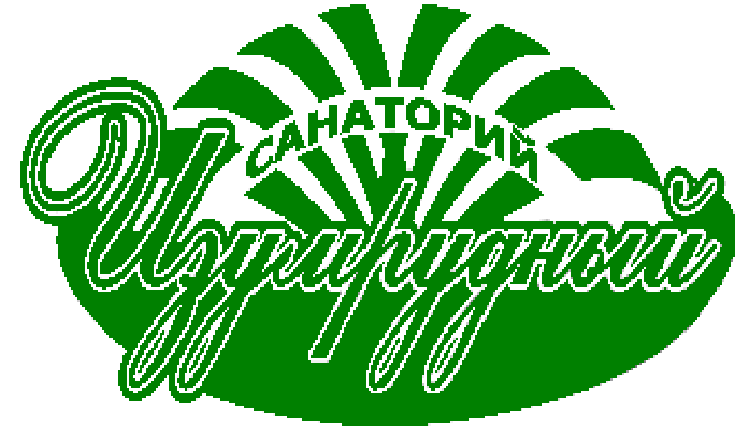          Для них:оздоровительные процедуры;полная занятость в течение дня;охраняемая территория;постоянный присмотр воспитателей;проживание в 3х местных номерам 2 корпуса;разнообразная развлекательная программа;спортивные игры на свежем воздухе;Субсидия  из краевого бюджета только для жителей Приморского края*Льготная (субсидированная) стоимость предоставляется при условии:продолжительности путевки не менее 21 дня. В случае досрочного выезда ребенка, стоимость путевки, взимаемая с родителей, пересчитывается из расчета полной стоимости (без учета субсидии).родители (законные представители) не воспользовались правом  приобретения субсидированной путевки в текущем 2017 году.возраст детей от 7 до 15 лет включительно.                                                                    Подробную информацию можно получить :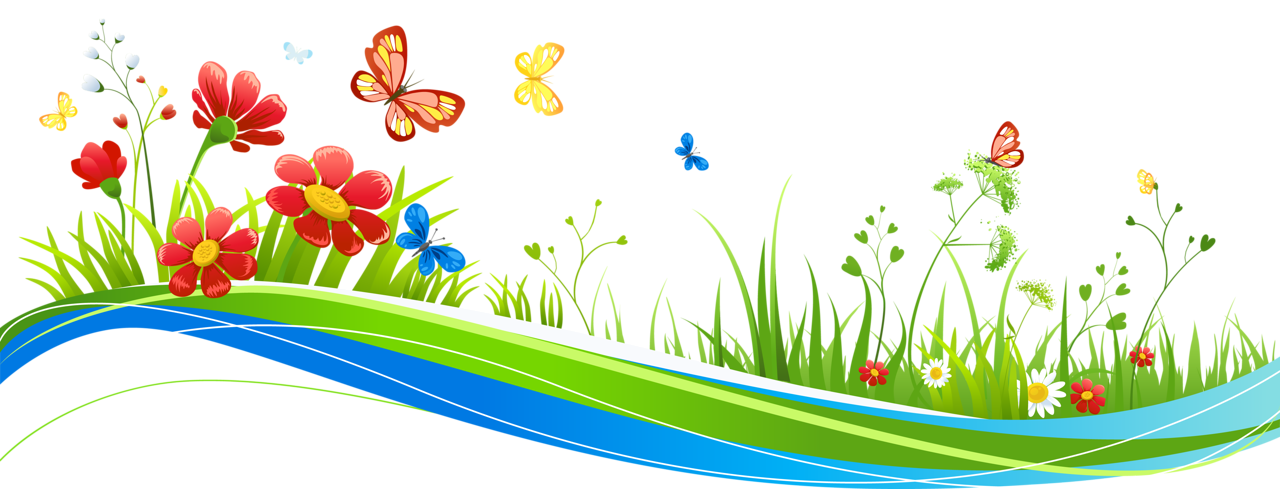                            по тел.    8 (42354) 24-6-14, 25-3-29, 24-3-17                                                 89146649760, 89294234971Наш сайт: izumrudny.ruПродол-житель-ность сменыДата заездаДата выездаСтоимость путевкиСтоимость путевки с учетом субсидии из краевого бюджетаСтоимость путевки для детей, членов ФППК (при наличии письма) со скидкой  Стоимость путевки для детей членов ФППК (при наличии письма)со скидкой и с учетом субсидии из краевого бюджета01.06.2017 21.06.20173150023500*2520017200*21 день23.06.2017 13.07. 20173465026650*2772019720*21 день16.07.2017 05.08.20173465026650*2772019720*21 день08.08.2017 28.08.20173465026650*2772019720*